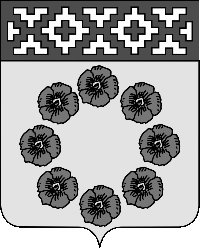 Администрация Пестяковского муниципального района Ивановской области 155650    р.п. Пестяки   ул. Ленина 4                                      E-mail: rayadm01@mail.ru ; www.pestyaki.ru «___» февраля 2023 г.     № ___          Совет Пестяковского                                                                                              городского поселения                                                                                Ивановской области	Гоголеву А.В.Уважаемый Александр Валерьевич!Администрация Пестяковского муниципального района направляет Вам представление к   проекту решения Совета Пестяковского городского поселения «О внесении изменений и дополнений в решение Совета Пестяковского городского поселения от 20.12.2022 года № 202 «О бюджете Пестяковского городского поселения на 2023 год и на плановый период 2024 и 2025 годов». В соответствии с Бюджетным кодексом Российской Федерации, Бюджетным процессом Пестяковского городского поселения от 24.03.2016г. № 67 внесены следующие изменения и дополнения.   Доходы увеличились на 931 851,00 руб., расходы увеличились на 951 951,00 руб., дефицит увеличился на 20 000,00 руб., и составил 5 452 238,74 руб.Доходы.Общий объем доходов по главному администратору доходов «015 Администрация Пестяковского муниципального района» увеличен на 931 851,00 руб.В соответствии с Постановлением Правительства Ивановской области от 25.01.2023 г. № 21-п «О распределении субсидии бюджетам муниципальных образований Ивановской области на реализацию проектов развития территорий муниципальных образований Ивановской области, основанных на местных инициативах (инициативных проектов), в 2023 году» бюджету Пестяковского городского поселения дополнительно предусмотрены денежные средства в сумме 900 000,00 руб.Прочие неналоговые доходы, основанные за счет местных инициатив составили 31 851,00 руб. Расходы.Общий объем расходов на реализацию муниципальных программ Пестяковского городского поселения на 2023 год увеличился на сумму 951 851,00 руб. 1.  Муниципальная программа «Комплексное развитие систем коммунальной инфраструктуры в Пестяковском городском поселении» увеличилась на 20 000,00 руб.     Подпрограмма «Ремонт и содержание дорог общего пользования Пестяковского городского поселения» уменьшена на 197 200,00 руб., с мероприятия «Содержание дорог общего пользования Пестяковского городского поселения в рамках средств дорожной деятельности» (в связи с экономией денежных средств от проведения электронного аукциона по зимнему содержанию дорог). Данные денежные средства перераспределены на мероприятие «Содержание уличного освещения Пестяковского городского поселения» подпрограммы «Благоустройство территории Пестяковского городского поселения» в связи с увеличением стоимости за 1 кВт потребленной электроэнергии.     Подпрограмма «Благоустройство территории Пестяковского городского поселения» увеличена на 20 000,00 руб. за счет остатков средств бюджета прошлого года на разработку проектно-сметной документации, экспертизу, строительный контроль для обустройства территории под спортивную площадку ГТО.2. Муниципальная программа «Формирование современной городской среды на территории Пестяковского городского поселения» увеличена на сумму 931 851,00 руб., по подпрограмме «Благоустройство муниципальных территорий в рамках поддержки местных инициатив (инициативных проектов)» на выполнение мероприятия «Реализация проектов развития территорий муниципальных образований Ивановской области, основанных на местных инициативах (инициативных проектов) (Благоустройство общественной территории: Площадь Ленина п. Пестяки Ивановской области)». Данные расходы предусмотрены за счет субсидии из областного бюджета в сумме 900 000,00 руб., и за счет средств местных инициатив в сумме 31 851,00 руб.Соответственно внесены изменения в приложения:№ 2 «Доходы бюджета Пестяковского городского поселения по кодам классификации доходов бюджетов на 2023 год и плановый период 2024 и 2025 годов;№ 3 «Источники внутреннего финансирования дефицита бюджета Пестяковского городского поселения на 2023 год и на плановый период 2024 и 2025 годов»;№ 4 «Распределение бюджетных ассигнований по целевым статьям (муниципальным программам Пестяковского городского поселения), группам, подгруппам видов расходов классификации расходов бюджета Пестяковского городского поселения на 2023 год»;№ 6 «Ведомственная структура расходов бюджет Пестяковского городского поселения на 2023 год»;№ 10 «Распределение бюджетных ассигнований по разделам и подразделам классификации расходов бюджета Пестяковского городского поселения на 2023 год и на плановый период 2024 и 2025 годов».Представлять проект решения Совета Пестяковского городского поселения «О внесении изменений в бюджет Пестяковского городского поселения на 2023 год и на плановый период 2024 и 2025 годов» на заседании Совета будет начальник Финансового отдела И. Е. Тюрикова.ГлаваПестяковского муниципального района                                                                      А.Н. Груздев 